平成30年2月1日会員各位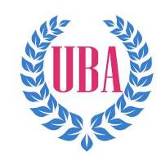 岡山県中小企業団体青年中央会　　会　長　　石　井　　貴　朗　　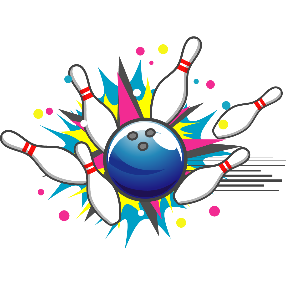 岡山県事業説明会、岡山県職員・青年経済人親睦ボウリング大会のご案内拝啓　時下ますますご盛栄のこととお慶び申し上げます。このたび当会では、岡山県商工会青年部連合会、岡山県商工会議所青年部連合会と合同によるイベントを企画致しました。岡山県より中小企業支援施策について説明を頂くとともに、熱意ある岡山県職員と青年経済人(若手経営者・後継予定者等々)の交流を深めることを目的としております。つきましては、ご多忙の節柄恐れ入りますが、組合青年部所属の皆様にご案内いただきますとともに、是非ともご参加いただきますよう、よろしくお願い申し上げます。なお、参加の連絡につきましては、お手数お掛けして大変恐縮ですが、各組合青年部でおとりまとめ頂き、平成29年2月23日(金)までにメール若しくはFAXにてご連絡頂きますようお願い申し上げます。敬具１．日時　平成30年3月13日(火)15：30～21：00（受付15：00～）①岡山県事業説明会　（15：30～17：00） ②親睦ボウリング大会（17：30～19：00）③懇親会　　　　　　（19：30～21：00）※岡山県事業説明会について今後実施を予定されている中小企業支援施策の説明の他、今年度実施した「ちいさな企業おかやま未来サポート会議」から生まれた青年経済人からの施策要望がどのように反映されていくのかご説明を頂きます。２．場所　①③：岡山ロイヤルホテル（岡山市北区絵図町2−4）②：フェアレーン岡山（岡山市北区清心町16−31）３．会費　5,000円（当日現金払い、ボウリング費用、懇親会費用含む）※恐れ入りますが、準備の都合上3月5日(月)以降のキャンセルは会費をお支払いいただきます。４．参加予定者　約100名(岡山県職員（産業労働部関係者、熱意ある若手職員）、青年経済人等)　５．主　　催　岡山県経済団体青年部連絡協議会（岡山県商工会青年部連合会、岡山県商工会議所青年部連合会、岡山県中小企業団体青年中央会で構成）６．連 絡 先　岡山県中小企業団体中央会　組織支援課　青年中央会担当：藤田TEL ：086-224-2245　　　　FAX ：086-232-4145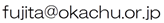 MAIL：　　　　　　　　　　　　※スパムメール対策としてアドレスを画像化しております岡山県中小企業団体青年中央会事務局　行FAX  :（０８６）２３２－４１４５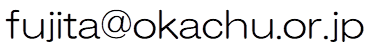 MAIL :岡山県事業説明会、岡山県職員・青年経済人親睦ボウリング大会参加申込書組合青年部名　　　　　　　　　　　　　　　担当者氏名　　　　　　　　　　　　　　　担当者連絡先　　　　　　　　　　　　　　　※お申し込みは組合青年部でまとめて平成30年2月23日(金)までにお願い致します。※可能な限り、全体を通してのご参加をお願い致します。また、一部のみの参加(例：説明会のみ参加)の場合でも、会費5,000円を頂戴致します。ご了承下さい。※恐れ入りますが、準備の都合上3月5日(月)以降のキャンセルは会費5,000円をお支払いいただきます。会社名役職ふりがな氏名靴ｻｲｽﾞ(ｃｍ)説明会出欠ﾎﾞｳﾘﾝｸﾞ出欠懇親会出欠